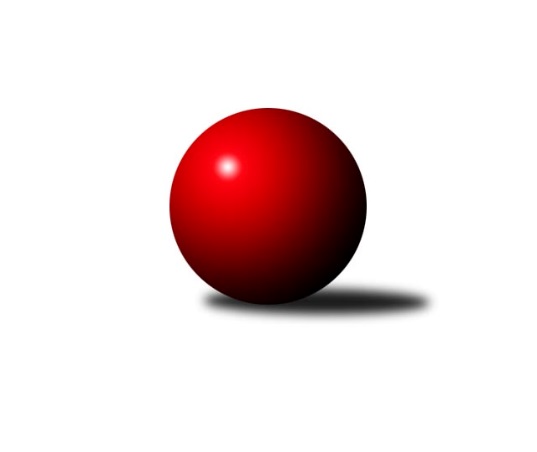 Č.9Ročník 2021/2022	10.6.2024 Jihomoravský KP2 sever 2021/2022Statistika 9. kolaTabulka družstev:		družstvo	záp	výh	rem	proh	skore	sety	průměr	body	plné	dorážka	chyby	1.	TJ Slovan Ivanovice	9	8	0	1	54.0 : 18.0 	(69.5 : 38.5)	2320	16	1648	672	61.2	2.	SK Brno Žabovřesky B	9	7	0	2	50.0 : 22.0 	(61.0 : 47.0)	2387	14	1690	697	58.2	3.	KK Mor.Slávia Brno E	9	6	0	3	49.0 : 23.0 	(72.5 : 35.5)	2352	12	1668	684	62.9	4.	KK Slovan Rosice D	9	6	0	3	45.0 : 27.0 	(66.0 : 42.0)	2383	12	1702	682	61.4	5.	KK Orel Telnice B	9	5	1	3	42.0 : 30.0 	(59.0 : 49.0)	2260	11	1617	644	75.1	6.	TJ Sokol Husovice E	9	5	0	4	41.0 : 31.0 	(59.5 : 48.5)	2267	10	1598	669	60.9	7.	TJ Sokol Brno IV B	9	5	0	4	37.0 : 35.0 	(61.0 : 47.0)	2287	10	1656	631	71.7	8.	KK Mor.Slávia Brno G	9	4	0	5	33.0 : 39.0 	(51.0 : 57.0)	2290	8	1621	669	66.2	9.	KK Mor.Slávia Brno F	9	3	0	6	28.0 : 44.0 	(47.5 : 60.5)	2260	6	1634	626	70.2	10.	SKK Veverky Brno B	9	3	0	6	25.0 : 47.0 	(43.5 : 64.5)	2128	6	1539	589	77.6	11.	KK Ořechov	9	1	0	8	12.0 : 60.0 	(28.0 : 80.0)	2068	2	1511	557	103.1	12.	KS Devítka Brno B	9	0	1	8	16.0 : 56.0 	(29.5 : 78.5)	1874	1	1385	489	133.9Tabulka doma:		družstvo	záp	výh	rem	proh	skore	sety	průměr	body	maximum	minimum	1.	TJ Slovan Ivanovice	5	5	0	0	32.0 : 8.0 	(40.0 : 20.0)	2405	10	2500	2344	2.	TJ Sokol Husovice E	4	4	0	0	27.0 : 5.0 	(37.0 : 11.0)	2456	8	2572	2363	3.	KK Orel Telnice B	4	4	0	0	23.0 : 9.0 	(29.0 : 19.0)	2292	8	2389	2112	4.	KK Slovan Rosice D	5	4	0	1	31.0 : 9.0 	(44.0 : 16.0)	2415	8	2472	2370	5.	SK Brno Žabovřesky B	5	4	0	1	27.0 : 13.0 	(34.5 : 25.5)	2370	8	2443	2285	6.	KK Mor.Slávia Brno E	4	3	0	1	23.0 : 9.0 	(34.0 : 14.0)	2407	6	2468	2331	7.	TJ Sokol Brno IV B	4	3	0	1	19.0 : 13.0 	(27.5 : 20.5)	2342	6	2423	2258	8.	KK Mor.Slávia Brno G	5	3	0	2	23.0 : 17.0 	(35.0 : 25.0)	2331	6	2425	2221	9.	SKK Veverky Brno B	5	2	0	3	15.0 : 25.0 	(28.5 : 31.5)	2255	4	2323	2120	10.	KK Mor.Slávia Brno F	4	1	0	3	12.0 : 20.0 	(19.5 : 28.5)	2302	2	2361	2227	11.	KS Devítka Brno B	5	0	1	4	11.0 : 29.0 	(19.5 : 40.5)	2001	1	2313	1828	12.	KK Ořechov	4	0	0	4	5.0 : 27.0 	(13.0 : 35.0)	2031	0	2085	1974Tabulka venku:		družstvo	záp	výh	rem	proh	skore	sety	průměr	body	maximum	minimum	1.	SK Brno Žabovřesky B	4	3	0	1	23.0 : 9.0 	(26.5 : 21.5)	2392	6	2536	2279	2.	TJ Slovan Ivanovice	4	3	0	1	22.0 : 10.0 	(29.5 : 18.5)	2299	6	2369	2231	3.	KK Mor.Slávia Brno E	5	3	0	2	26.0 : 14.0 	(38.5 : 21.5)	2341	6	2398	2292	4.	KK Slovan Rosice D	4	2	0	2	14.0 : 18.0 	(22.0 : 26.0)	2373	4	2494	2315	5.	TJ Sokol Brno IV B	5	2	0	3	18.0 : 22.0 	(33.5 : 26.5)	2268	4	2432	2147	6.	KK Mor.Slávia Brno F	5	2	0	3	16.0 : 24.0 	(28.0 : 32.0)	2249	4	2347	2087	7.	KK Orel Telnice B	5	1	1	3	19.0 : 21.0 	(30.0 : 30.0)	2252	3	2322	2157	8.	KK Mor.Slávia Brno G	4	1	0	3	10.0 : 22.0 	(16.0 : 32.0)	2272	2	2310	2241	9.	SKK Veverky Brno B	4	1	0	3	10.0 : 22.0 	(15.0 : 33.0)	2096	2	2185	2001	10.	TJ Sokol Husovice E	5	1	0	4	14.0 : 26.0 	(22.5 : 37.5)	2220	2	2399	1914	11.	KK Ořechov	5	1	0	4	7.0 : 33.0 	(15.0 : 45.0)	2077	2	2139	2031	12.	KS Devítka Brno B	4	0	0	4	5.0 : 27.0 	(10.0 : 38.0)	1796	0	2003	1722Tabulka podzimní části:		družstvo	záp	výh	rem	proh	skore	sety	průměr	body	doma	venku	1.	TJ Slovan Ivanovice	9	8	0	1	54.0 : 18.0 	(69.5 : 38.5)	2320	16 	5 	0 	0 	3 	0 	1	2.	SK Brno Žabovřesky B	9	7	0	2	50.0 : 22.0 	(61.0 : 47.0)	2387	14 	4 	0 	1 	3 	0 	1	3.	KK Mor.Slávia Brno E	9	6	0	3	49.0 : 23.0 	(72.5 : 35.5)	2352	12 	3 	0 	1 	3 	0 	2	4.	KK Slovan Rosice D	9	6	0	3	45.0 : 27.0 	(66.0 : 42.0)	2383	12 	4 	0 	1 	2 	0 	2	5.	KK Orel Telnice B	9	5	1	3	42.0 : 30.0 	(59.0 : 49.0)	2260	11 	4 	0 	0 	1 	1 	3	6.	TJ Sokol Husovice E	9	5	0	4	41.0 : 31.0 	(59.5 : 48.5)	2267	10 	4 	0 	0 	1 	0 	4	7.	TJ Sokol Brno IV B	9	5	0	4	37.0 : 35.0 	(61.0 : 47.0)	2287	10 	3 	0 	1 	2 	0 	3	8.	KK Mor.Slávia Brno G	9	4	0	5	33.0 : 39.0 	(51.0 : 57.0)	2290	8 	3 	0 	2 	1 	0 	3	9.	KK Mor.Slávia Brno F	9	3	0	6	28.0 : 44.0 	(47.5 : 60.5)	2260	6 	1 	0 	3 	2 	0 	3	10.	SKK Veverky Brno B	9	3	0	6	25.0 : 47.0 	(43.5 : 64.5)	2128	6 	2 	0 	3 	1 	0 	3	11.	KK Ořechov	9	1	0	8	12.0 : 60.0 	(28.0 : 80.0)	2068	2 	0 	0 	4 	1 	0 	4	12.	KS Devítka Brno B	9	0	1	8	16.0 : 56.0 	(29.5 : 78.5)	1874	1 	0 	1 	4 	0 	0 	4Tabulka jarní části:		družstvo	záp	výh	rem	proh	skore	sety	průměr	body	doma	venku	1.	TJ Sokol Brno IV B	0	0	0	0	0.0 : 0.0 	(0.0 : 0.0)	0	0 	0 	0 	0 	0 	0 	0 	2.	KK Mor.Slávia Brno G	0	0	0	0	0.0 : 0.0 	(0.0 : 0.0)	0	0 	0 	0 	0 	0 	0 	0 	3.	SKK Veverky Brno B	0	0	0	0	0.0 : 0.0 	(0.0 : 0.0)	0	0 	0 	0 	0 	0 	0 	0 	4.	TJ Slovan Ivanovice	0	0	0	0	0.0 : 0.0 	(0.0 : 0.0)	0	0 	0 	0 	0 	0 	0 	0 	5.	KK Ořechov	0	0	0	0	0.0 : 0.0 	(0.0 : 0.0)	0	0 	0 	0 	0 	0 	0 	0 	6.	KK Orel Telnice B	0	0	0	0	0.0 : 0.0 	(0.0 : 0.0)	0	0 	0 	0 	0 	0 	0 	0 	7.	KK Slovan Rosice D	0	0	0	0	0.0 : 0.0 	(0.0 : 0.0)	0	0 	0 	0 	0 	0 	0 	0 	8.	TJ Sokol Husovice E	0	0	0	0	0.0 : 0.0 	(0.0 : 0.0)	0	0 	0 	0 	0 	0 	0 	0 	9.	KS Devítka Brno B	0	0	0	0	0.0 : 0.0 	(0.0 : 0.0)	0	0 	0 	0 	0 	0 	0 	0 	10.	KK Mor.Slávia Brno F	0	0	0	0	0.0 : 0.0 	(0.0 : 0.0)	0	0 	0 	0 	0 	0 	0 	0 	11.	SK Brno Žabovřesky B	0	0	0	0	0.0 : 0.0 	(0.0 : 0.0)	0	0 	0 	0 	0 	0 	0 	0 	12.	KK Mor.Slávia Brno E	0	0	0	0	0.0 : 0.0 	(0.0 : 0.0)	0	0 	0 	0 	0 	0 	0 	0 Zisk bodů pro družstvo:		jméno hráče	družstvo	body	zápasy	v %	dílčí body	sety	v %	1.	Bohuslav Orálek 	TJ Slovan Ivanovice  	8	/	8	(100%)	9.5	/	16	(59%)	2.	Jiří Bělohlávek 	KK Mor.Slávia Brno E 	7	/	8	(88%)	13.5	/	16	(84%)	3.	Radim Jelínek 	SK Brno Žabovřesky B 	7	/	8	(88%)	11.5	/	16	(72%)	4.	Josef Hájek 	KK Orel Telnice B 	7	/	9	(78%)	13	/	18	(72%)	5.	Petr Juránek 	KS Devítka Brno B 	7	/	9	(78%)	12.5	/	18	(69%)	6.	Robert Pacal 	TJ Sokol Husovice E 	7	/	9	(78%)	12	/	18	(67%)	7.	Zdeněk Vladík 	SK Brno Žabovřesky B 	7	/	9	(78%)	11.5	/	18	(64%)	8.	Štěpán Kalas 	KK Mor.Slávia Brno G 	7	/	9	(78%)	10	/	18	(56%)	9.	Alena Dvořáková 	KK Orel Telnice B 	6	/	7	(86%)	12	/	14	(86%)	10.	Anastasios Jiaxis 	KK Slovan Rosice D 	6	/	7	(86%)	11	/	14	(79%)	11.	Cyril Vaško 	KS Devítka Brno B 	6	/	7	(86%)	10.5	/	14	(75%)	12.	Jiří Hrdlička 	KK Slovan Rosice D 	6	/	7	(86%)	10	/	14	(71%)	13.	Zdeněk Pavelka 	KK Mor.Slávia Brno E 	6	/	7	(86%)	9	/	14	(64%)	14.	Marika Celbrová 	KK Mor.Slávia Brno F 	6	/	8	(75%)	10	/	16	(63%)	15.	Zdeněk Čepička 	TJ Slovan Ivanovice  	6	/	8	(75%)	10	/	16	(63%)	16.	Vítězslav Krapka 	SK Brno Žabovřesky B 	6	/	8	(75%)	9	/	16	(56%)	17.	Milan Kučera 	KK Mor.Slávia Brno E 	6	/	9	(67%)	14	/	18	(78%)	18.	Tomáš Peřina 	TJ Sokol Husovice E 	6	/	9	(67%)	13.5	/	18	(75%)	19.	Libuše Janková 	TJ Sokol Brno IV B 	6	/	9	(67%)	13	/	18	(72%)	20.	Milan Sklenák 	KK Mor.Slávia Brno E 	6	/	9	(67%)	13	/	18	(72%)	21.	Rudolf Zouhar 	TJ Sokol Brno IV B 	5	/	6	(83%)	10	/	12	(83%)	22.	Petr Pokorný 	TJ Slovan Ivanovice  	5	/	6	(83%)	10	/	12	(83%)	23.	Jaromíra Čáslavská 	SKK Veverky Brno B 	5	/	6	(83%)	9	/	12	(75%)	24.	Laura Neová 	TJ Sokol Husovice E 	5	/	6	(83%)	8	/	12	(67%)	25.	Jan Kučera 	TJ Slovan Ivanovice  	5	/	7	(71%)	10.5	/	14	(75%)	26.	Milan Doušek 	KK Orel Telnice B 	5	/	7	(71%)	9	/	14	(64%)	27.	Robert Zajíček 	KK Orel Telnice B 	5	/	8	(63%)	11	/	16	(69%)	28.	Pavel Lasovský ml.	TJ Slovan Ivanovice  	5	/	8	(63%)	10	/	16	(63%)	29.	Zdeněk Kouřil 	SK Brno Žabovřesky B 	5	/	9	(56%)	11	/	18	(61%)	30.	Petr Vyhnalík 	KK Slovan Rosice D 	5	/	9	(56%)	11	/	18	(61%)	31.	Lukáš Lehocký 	TJ Sokol Husovice E 	5	/	9	(56%)	9	/	18	(50%)	32.	Markéta Hrdličková 	KK Slovan Rosice D 	4	/	4	(100%)	7	/	8	(88%)	33.	Jaroslav Komárek 	TJ Sokol Brno IV B 	4	/	5	(80%)	8.5	/	10	(85%)	34.	Marek Černý 	SK Brno Žabovřesky B 	4	/	6	(67%)	6.5	/	12	(54%)	35.	Miroslav Novák 	KK Mor.Slávia Brno E 	4	/	7	(57%)	9	/	14	(64%)	36.	Martina Hájková 	KK Mor.Slávia Brno G 	4	/	7	(57%)	8	/	14	(57%)	37.	Radek Hnilička 	SKK Veverky Brno B 	4	/	7	(57%)	8	/	14	(57%)	38.	Pavel Zajíc 	KK Slovan Rosice D 	4	/	7	(57%)	7	/	14	(50%)	39.	Pavel Tesař 	TJ Sokol Husovice E 	4	/	7	(57%)	7	/	14	(50%)	40.	Václav Vaněk 	KK Mor.Slávia Brno F 	4	/	8	(50%)	10	/	16	(63%)	41.	Jaroslav Navrátil 	KK Mor.Slávia Brno F 	4	/	8	(50%)	7	/	16	(44%)	42.	Martin Večerka 	KK Mor.Slávia Brno G 	4	/	8	(50%)	7	/	16	(44%)	43.	Martina Kliková 	KK Mor.Slávia Brno G 	4	/	9	(44%)	10	/	18	(56%)	44.	Radek Hrdlička 	KK Slovan Rosice D 	4	/	9	(44%)	9	/	18	(50%)	45.	Miroslav Vítek 	KK Mor.Slávia Brno G 	4	/	9	(44%)	9	/	18	(50%)	46.	Lenka Indrová 	KK Mor.Slávia Brno F 	4	/	9	(44%)	8	/	18	(44%)	47.	Radim Pytela 	TJ Slovan Ivanovice  	3	/	3	(100%)	6	/	6	(100%)	48.	Jiří Jungmann 	KK Mor.Slávia Brno E 	3	/	3	(100%)	4	/	6	(67%)	49.	František Uher 	SKK Veverky Brno B 	3	/	5	(60%)	8	/	10	(80%)	50.	Milan Krejčí 	TJ Sokol Brno IV B 	3	/	5	(60%)	6.5	/	10	(65%)	51.	Ferdinand Pokorný 	TJ Slovan Ivanovice  	3	/	5	(60%)	5	/	10	(50%)	52.	Josef Patočka 	TJ Sokol Husovice E 	3	/	6	(50%)	7	/	12	(58%)	53.	Jozef Pavlovič 	KK Mor.Slávia Brno E 	3	/	7	(43%)	7	/	14	(50%)	54.	Antonín Zvejška 	SK Brno Žabovřesky B 	3	/	8	(38%)	6.5	/	16	(41%)	55.	Petr Smejkal 	KK Ořechov 	3	/	9	(33%)	7.5	/	18	(42%)	56.	Karel Pospíšil 	SK Brno Žabovřesky B 	2	/	2	(100%)	3	/	4	(75%)	57.	Robert Ondrůj 	KK Orel Telnice B 	2	/	3	(67%)	3	/	6	(50%)	58.	Jiří Josefík 	TJ Sokol Brno IV B 	2	/	4	(50%)	4	/	8	(50%)	59.	Milan Svobodník 	TJ Slovan Ivanovice  	2	/	4	(50%)	4	/	8	(50%)	60.	Radim Švihálek 	KK Slovan Rosice D 	2	/	5	(40%)	4	/	10	(40%)	61.	Lenka Valová 	KK Mor.Slávia Brno F 	2	/	6	(33%)	3	/	12	(25%)	62.	Jiří Hrazdíra st.	KK Orel Telnice B 	2	/	6	(33%)	2	/	12	(17%)	63.	Lubomír Böhm 	SKK Veverky Brno B 	2	/	7	(29%)	5	/	14	(36%)	64.	Bohumil Sehnal 	TJ Sokol Brno IV B 	2	/	7	(29%)	5	/	14	(36%)	65.	Jiří Ryšavý 	KK Ořechov 	2	/	8	(25%)	5	/	16	(31%)	66.	Pavel Porč 	KK Ořechov 	2	/	8	(25%)	4.5	/	16	(28%)	67.	Jan Vrožina 	KK Mor.Slávia Brno F 	2	/	9	(22%)	8.5	/	18	(47%)	68.	Martin Doležal 	SKK Veverky Brno B 	2	/	9	(22%)	4	/	18	(22%)	69.	Jiří Martínek 	KS Devítka Brno B 	1	/	1	(100%)	2	/	2	(100%)	70.	Michal Kaštovský 	SK Brno Žabovřesky B 	1	/	1	(100%)	1	/	2	(50%)	71.	Miroslav Nejezchleb 	KK Mor.Slávia Brno E 	1	/	1	(100%)	1	/	2	(50%)	72.	Markéta Mikáčová 	KK Orel Telnice B 	1	/	2	(50%)	3	/	4	(75%)	73.	Ivona Hájková 	TJ Sokol Brno IV B 	1	/	2	(50%)	3	/	4	(75%)	74.	Pavel Procházka 	KK Ořechov 	1	/	2	(50%)	2	/	4	(50%)	75.	Markéta Smolková 	TJ Sokol Husovice E 	1	/	2	(50%)	2	/	4	(50%)	76.	Josef Škrdla 	KK Slovan Rosice D 	1	/	2	(50%)	2	/	4	(50%)	77.	Pavel Lasovský 	TJ Slovan Ivanovice  	1	/	2	(50%)	1.5	/	4	(38%)	78.	Kateřina Příkaská 	TJ Sokol Brno IV B 	1	/	3	(33%)	4	/	6	(67%)	79.	Martin Mikulič 	KK Mor.Slávia Brno G 	1	/	3	(33%)	3	/	6	(50%)	80.	Jaroslava Hrazdírová 	KK Orel Telnice B 	1	/	3	(33%)	2	/	6	(33%)	81.	Vladimír Venclovský 	TJ Sokol Brno IV B 	1	/	3	(33%)	1	/	6	(17%)	82.	Adam Šoltés 	KK Slovan Rosice D 	1	/	4	(25%)	5	/	8	(63%)	83.	Martin Hájek 	KK Mor.Slávia Brno G 	1	/	4	(25%)	3	/	8	(38%)	84.	Radek Smutný 	TJ Sokol Brno IV B 	1	/	4	(25%)	3	/	8	(38%)	85.	Dalibor Šmíd 	KK Ořechov 	1	/	4	(25%)	2.5	/	8	(31%)	86.	Martin Staněk 	KS Devítka Brno B 	1	/	4	(25%)	1.5	/	8	(19%)	87.	Marta Hrdličková 	KK Orel Telnice B 	1	/	5	(20%)	3	/	10	(30%)	88.	Pavel Medek 	SKK Veverky Brno B 	1	/	5	(20%)	2	/	10	(20%)	89.	Libor Čížek 	KK Ořechov 	1	/	6	(17%)	4.5	/	12	(38%)	90.	Karel Krajina 	SKK Veverky Brno B 	1	/	6	(17%)	3.5	/	12	(29%)	91.	David Raška 	SKK Veverky Brno B 	1	/	7	(14%)	4	/	14	(29%)	92.	Jaromír Teplý 	KS Devítka Brno B 	1	/	8	(13%)	3	/	16	(19%)	93.	Jindřich Doležel 	KK Mor.Slávia Brno G 	0	/	1	(0%)	0	/	2	(0%)	94.	Petr Valík 	TJ Sokol Husovice E 	0	/	1	(0%)	0	/	2	(0%)	95.	Radek Probošt 	KK Mor.Slávia Brno E 	0	/	1	(0%)	0	/	2	(0%)	96.	Milena Minksová 	TJ Sokol Husovice E 	0	/	1	(0%)	0	/	2	(0%)	97.	Zdeněk Sokola 	KK Mor.Slávia Brno E 	0	/	1	(0%)	0	/	2	(0%)	98.	Hana Remešová 	KK Mor.Slávia Brno G 	0	/	2	(0%)	1	/	4	(25%)	99.	Miloslav Štrubl 	KK Mor.Slávia Brno F 	0	/	2	(0%)	0	/	4	(0%)	100.	Ivana Pešková 	KK Mor.Slávia Brno G 	0	/	2	(0%)	0	/	4	(0%)	101.	Roman Brener 	TJ Sokol Brno IV B 	0	/	2	(0%)	0	/	4	(0%)	102.	Pavel Letocha 	KS Devítka Brno B 	0	/	2	(0%)	0	/	4	(0%)	103.	Kateřina Poláková 	KK Ořechov 	0	/	2	(0%)	0	/	4	(0%)	104.	Lukáš Kučera 	TJ Sokol Husovice E 	0	/	2	(0%)	0	/	4	(0%)	105.	Radomír Břoušek 	TJ Slovan Ivanovice  	0	/	3	(0%)	3	/	6	(50%)	106.	Dan Vejr 	KK Mor.Slávia Brno F 	0	/	3	(0%)	1	/	6	(17%)	107.	Jan Šustr 	KK Orel Telnice B 	0	/	3	(0%)	1	/	6	(17%)	108.	Zuzana Haklová 	KK Ořechov 	0	/	4	(0%)	1	/	8	(13%)	109.	Lubomír Pár 	KK Ořechov 	0	/	5	(0%)	0	/	10	(0%)	110.	Jitka Bukáčková 	KK Ořechov 	0	/	6	(0%)	1	/	12	(8%)	111.	Martin Kyjovský 	KS Devítka Brno B 	0	/	7	(0%)	0	/	14	(0%)	112.	Josef Kaderka 	KS Devítka Brno B 	0	/	7	(0%)	0	/	14	(0%)	113.	Vítězslav Kopal 	KS Devítka Brno B 	0	/	9	(0%)	0	/	18	(0%)Průměry na kuželnách:		kuželna	průměr	plné	dorážka	chyby	výkon na hráče	1.	Žabovřesky, 1-2	2321	1653	667	64.7	(387.0)	2.	KK Vyškov, 1-4	2319	1645	673	65.9	(386.5)	3.	Brno Veveří, 1-2	2288	1628	659	62.9	(381.4)	4.	TJ Sokol Brno IV, 1-4	2284	1631	653	67.8	(380.8)	5.	KK MS Brno, 1-4	2270	1622	648	72.4	(378.4)	6.	KK Slovan Rosice, 1-4	2251	1607	643	81.7	(375.2)	7.	Telnice, 1-2	2231	1596	635	75.8	(372.0)	8.	TJ Sokol Husovice, 1-4	2181	1577	603	97.7	(363.5)Nejlepší výkony na kuželnách:Žabovřesky, 1-2SK Brno Žabovřesky B	2443	1. kolo	Pavel Tesař 	TJ Sokol Husovice E	438	1. koloSK Brno Žabovřesky B	2394	7. kolo	Marek Černý 	SK Brno Žabovřesky B	437	1. koloSK Brno Žabovřesky B	2386	3. kolo	Zdeněk Kouřil 	SK Brno Žabovřesky B	431	3. koloSK Brno Žabovřesky B	2344	9. kolo	Robert Pacal 	TJ Sokol Husovice E	430	1. koloKK Mor.Slávia Brno E	2327	9. kolo	Vítězslav Krapka 	SK Brno Žabovřesky B	430	7. koloKK Mor.Slávia Brno F	2327	5. kolo	Zdeněk Kouřil 	SK Brno Žabovřesky B	429	9. koloTJ Sokol Husovice E	2298	1. kolo	Radim Jelínek 	SK Brno Žabovřesky B	427	7. koloSK Brno Žabovřesky B	2285	5. kolo	Marika Celbrová 	KK Mor.Slávia Brno F	426	5. koloTJ Sokol Brno IV B	2275	7. kolo	Zdeněk Kouřil 	SK Brno Žabovřesky B	425	1. koloKK Ořechov	2139	3. kolo	Radim Jelínek 	SK Brno Žabovřesky B	421	3. koloKK Vyškov, 1-4TJ Slovan Ivanovice 	2500	9. kolo	Zdeněk Čepička 	TJ Slovan Ivanovice 	464	9. koloTJ Slovan Ivanovice 	2420	5. kolo	Zdeněk Kouřil 	SK Brno Žabovřesky B	441	2. koloTJ Slovan Ivanovice 	2402	7. kolo	Tomáš Peřina 	TJ Sokol Husovice E	440	7. koloTJ Slovan Ivanovice 	2361	3. kolo	Lenka Indrová 	KK Mor.Slávia Brno F	438	9. koloKK Mor.Slávia Brno F	2347	9. kolo	Petr Pokorný 	TJ Slovan Ivanovice 	436	9. koloTJ Slovan Ivanovice 	2344	2. kolo	Petr Pokorný 	TJ Slovan Ivanovice 	435	2. koloKK Slovan Rosice D	2315	3. kolo	Petr Pokorný 	TJ Slovan Ivanovice 	432	5. koloKK Mor.Slávia Brno G	2310	5. kolo	Bohuslav Orálek 	TJ Slovan Ivanovice 	429	9. koloSK Brno Žabovřesky B	2279	2. kolo	Zdeněk Čepička 	TJ Slovan Ivanovice 	425	7. koloTJ Sokol Husovice E	1914	7. kolo	Marika Celbrová 	KK Mor.Slávia Brno F	422	9. koloBrno Veveří, 1-2TJ Slovan Ivanovice 	2369	4. kolo	Radim Jelínek 	SK Brno Žabovřesky B	438	6. koloSK Brno Žabovřesky B	2350	6. kolo	Jaromíra Čáslavská 	SKK Veverky Brno B	432	9. koloKK Mor.Slávia Brno E	2349	2. kolo	Jiří Bělohlávek 	KK Mor.Slávia Brno E	427	2. koloSKK Veverky Brno B	2323	9. kolo	Jaromíra Čáslavská 	SKK Veverky Brno B	424	4. koloSKK Veverky Brno B	2319	7. kolo	Radek Hnilička 	SKK Veverky Brno B	422	9. koloSKK Veverky Brno B	2309	4. kolo	Pavel Lasovský ml.	TJ Slovan Ivanovice 	422	4. koloTJ Sokol Husovice E	2289	9. kolo	Ferdinand Pokorný 	TJ Slovan Ivanovice 	420	4. koloKK Mor.Slávia Brno G	2250	7. kolo	Jaromíra Čáslavská 	SKK Veverky Brno B	420	7. koloSKK Veverky Brno B	2203	6. kolo	Lukáš Lehocký 	TJ Sokol Husovice E	416	9. koloSKK Veverky Brno B	2120	2. kolo	Martin Večerka 	KK Mor.Slávia Brno G	413	7. koloTJ Sokol Brno IV, 1-4TJ Sokol Brno IV B	2423	3. kolo	Jaroslav Komárek 	TJ Sokol Brno IV B	450	3. koloTJ Sokol Brno IV B	2417	5. kolo	Libuše Janková 	TJ Sokol Brno IV B	439	5. koloKK Mor.Slávia Brno E	2398	8. kolo	Rudolf Zouhar 	TJ Sokol Brno IV B	431	5. koloKK Orel Telnice B	2285	3. kolo	Libuše Janková 	TJ Sokol Brno IV B	430	1. koloTJ Sokol Brno IV B	2271	1. kolo	Milan Kučera 	KK Mor.Slávia Brno E	429	8. koloTJ Sokol Brno IV B	2258	8. kolo	Rudolf Zouhar 	TJ Sokol Brno IV B	424	3. koloSKK Veverky Brno B	2185	1. kolo	Jiří Bělohlávek 	KK Mor.Slávia Brno E	419	8. koloKK Ořechov	2040	5. kolo	Jaroslav Komárek 	TJ Sokol Brno IV B	410	8. kolo		. kolo	Zdeněk Pavelka 	KK Mor.Slávia Brno E	409	8. kolo		. kolo	Libor Čížek 	KK Ořechov	406	5. koloKK MS Brno, 1-4SK Brno Žabovřesky B	2536	8. kolo	Radim Jelínek 	SK Brno Žabovřesky B	478	8. koloKK Slovan Rosice D	2494	1. kolo	Markéta Hrdličková 	KK Slovan Rosice D	466	1. koloKK Mor.Slávia Brno E	2468	3. kolo	Martin Večerka 	KK Mor.Slávia Brno G	460	9. koloKK Mor.Slávia Brno E	2446	5. kolo	Jiří Bělohlávek 	KK Mor.Slávia Brno E	447	7. koloTJ Sokol Brno IV B	2432	6. kolo	Jiří Hrdlička 	KK Slovan Rosice D	446	6. koloKK Mor.Slávia Brno G	2425	8. kolo	Jaroslav Komárek 	TJ Sokol Brno IV B	446	6. koloKK Slovan Rosice D	2415	6. kolo	Martin Večerka 	KK Mor.Slávia Brno G	445	8. koloTJ Sokol Husovice E	2399	3. kolo	Marika Celbrová 	KK Mor.Slávia Brno F	442	3. koloKK Mor.Slávia Brno E	2383	7. kolo	Jiří Hrdlička 	KK Slovan Rosice D	440	1. koloKK Mor.Slávia Brno G	2382	9. kolo	Rudolf Zouhar 	TJ Sokol Brno IV B	440	6. koloKK Slovan Rosice, 1-4KK Slovan Rosice D	2472	9. kolo	Markéta Hrdličková 	KK Slovan Rosice D	472	9. koloKK Slovan Rosice D	2431	5. kolo	Jiří Hrdlička 	KK Slovan Rosice D	439	7. koloKK Slovan Rosice D	2418	2. kolo	Petr Vyhnalík 	KK Slovan Rosice D	437	7. koloSK Brno Žabovřesky B	2402	4. kolo	Petr Vyhnalík 	KK Slovan Rosice D	436	5. koloKK Slovan Rosice D	2384	7. kolo	Petr Juránek 	KS Devítka Brno B	434	2. koloKK Slovan Rosice D	2370	4. kolo	Radim Jelínek 	SK Brno Žabovřesky B	432	4. koloKK Orel Telnice B	2194	7. kolo	Markéta Hrdličková 	KK Slovan Rosice D	431	5. koloKK Ořechov	2056	9. kolo	Radek Hrdlička 	KK Slovan Rosice D	426	2. koloSKK Veverky Brno B	2001	5. kolo	Anastasios Jiaxis 	KK Slovan Rosice D	425	7. koloKS Devítka Brno B	1785	2. kolo	Petr Vyhnalík 	KK Slovan Rosice D	425	2. koloTelnice, 1-2KK Orel Telnice B	2389	6. kolo	Alena Dvořáková 	KK Orel Telnice B	471	6. koloKK Orel Telnice B	2358	8. kolo	Robert Zajíček 	KK Orel Telnice B	433	8. koloKK Orel Telnice B	2309	4. kolo	Josef Hájek 	KK Orel Telnice B	430	8. koloKK Mor.Slávia Brno E	2292	4. kolo	Josef Hájek 	KK Orel Telnice B	430	6. koloTJ Slovan Ivanovice 	2287	6. kolo	Robert Zajíček 	KK Orel Telnice B	422	4. koloKK Orel Telnice B	2112	2. kolo	Milan Doušek 	KK Orel Telnice B	421	4. koloKK Mor.Slávia Brno F	2087	2. kolo	Bohuslav Orálek 	TJ Slovan Ivanovice 	419	6. koloSKK Veverky Brno B	2020	8. kolo	Robert Zajíček 	KK Orel Telnice B	413	6. kolo		. kolo	Alena Dvořáková 	KK Orel Telnice B	411	4. kolo		. kolo	Alena Dvořáková 	KK Orel Telnice B	410	8. koloTJ Sokol Husovice, 1-4TJ Sokol Husovice E	2572	2. kolo	Petr Juránek 	KS Devítka Brno B	479	5. koloTJ Sokol Husovice E	2490	4. kolo	Petr Juránek 	KS Devítka Brno B	455	6. koloTJ Sokol Husovice E	2399	6. kolo	Petr Juránek 	KS Devítka Brno B	450	7. koloTJ Sokol Husovice E	2363	8. kolo	Cyril Vaško 	KS Devítka Brno B	449	5. koloKK Slovan Rosice D	2349	8. kolo	Laura Neová 	TJ Sokol Husovice E	447	2. koloKK Orel Telnice B	2322	5. kolo	Cyril Vaško 	KS Devítka Brno B	447	3. koloKS Devítka Brno B	2313	5. kolo	Robert Pacal 	TJ Sokol Husovice E	446	4. koloTJ Sokol Brno IV B	2274	9. kolo	Tomáš Peřina 	TJ Sokol Husovice E	445	2. koloTJ Slovan Ivanovice 	2231	1. kolo	Tomáš Peřina 	TJ Sokol Husovice E	441	6. koloTJ Sokol Brno IV B	2206	4. kolo	Robert Pacal 	TJ Sokol Husovice E	440	2. koloČetnost výsledků:	8.0 : 0.0	4x	7.0 : 1.0	11x	6.0 : 2.0	10x	5.0 : 3.0	8x	4.0 : 4.0	1x	3.0 : 5.0	6x	2.0 : 6.0	5x	1.0 : 7.0	7x	0.0 : 8.0	2x